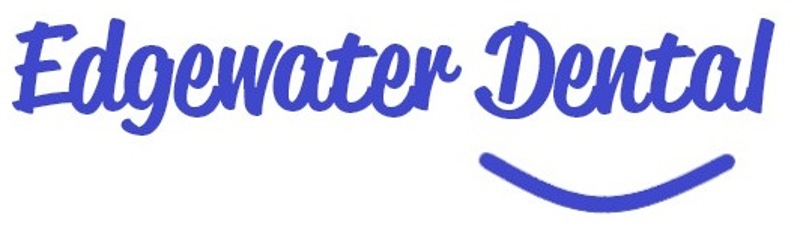 Patient InformationName: ______________________________________________Date of Birth: ______________________Address:________________________________________City:_____________ State:______ Zip:_______Gender:  ___M       ___F                                Social Security #:_____________________________________Marital Status:         ___Single       ___Married      ___Divorced        ___Widowed         ___ MinorE-Mail: _________________________________________   Home Phone: ___________________ Cell Phone:_________________ Work Phone: _______________Whom may we thank for referring you to our practice? ________________________________________Person to contact in case of emergency ________________________ Phone ______________________Responsible Party InformationName of person responsible for account: ___________________________________________________Relation to patient:________________________________________ Date of Birth:__________________Address:______________________________________City:______________ State:_______ Zip:_______E-Mail:__________________________________________Home #:______________________ Cell #:_________________________ Work #:___________________Dental HistoryReason for today’s visit:_________________________________________________________________Former Dentist:_________________________ Address:________________________________________Date of last dental care: __________________________ Date of last dental x-rays:__________________How often do you floss? _______________________ How often do you brush? ____________________Please check any that apply if you have had problems with any of the following: ____ Bad Breath                                ___Grinding teeth                           ___Sensitivity to hot ___ Bleeding gums                             ___Loose or broken teeth            ___Sensitivity to sweets___ Clicking/popping jaw                   ___Periodontal treatment           ___ Sensitivity when biting___Food caught between teeth        ___Sensitivity to cold                   ___ Sores/growths in the mouthMedical HistoryPhysician’s Name ___________________________________ Date of last visit _____________________Have you ever used a bisphosphonate medication?          Yes         No    If yes, please list________________________________________________________________________Have you had any serious illnesses or operations?             Yes         No    If yes, please list _______________________________________________________________________Have you ever had a blood transfusion?                               Yes          NoIf yes, please give approximate dates ______________________________________________________(Women) Are you pregnant?          Y        N           Nursing?      Y        N       Taking birth control?      Y        NPlease circle any of the following that you have had or currently have___Allergies, Seasonal                                                                ___Hepatitis                                                    ___Anemia                                                                                    ___Hernia repair___Arthritis, Rheumatism                                                          ___High Blood Pressure ___Artificial Heart Valves                                                           ___HIV/AIDS___Artificial Joints, Pins, Etc                                                      ___Jaw Pain___Asthma                                                                                   ___Kidney Disease___Abnormal Bleeding                                                               ___Liver Disease___Back Problems                                                                       ___Mitral Valve Prolapse___Blood Disease                                                                        ___Pacemaker___Cancer                                                                                     ___Radiation Treatment___Chemical Dependency                                                         ___Respiratory Disease___Chemotherapy                                                                      ___Rheumatic Fever___Circulatory Problems                                                           ___Scarlet Fever___Congenital Heart Lesions                                                    ___Shortness of Breath___Cortisone Treatments                                                         ___Skin Rash___Persistent Cough                                                                  ___Stroke___Cough Up Blood                                                                   ___Swelling of feet or ankles___Diabetes                                                                                ___Thyroid Problems___Epilepsy Fainting                                                                  ___Tobacco Habit___Glaucoma                                                                              ___Tonsillitis ___Headaches                                                                            ___Tuberculosis___Heart Murmur                                                                      ___Ulcer___Heart Problems                                                                    ___Venereal Disease___Hemophilia                                                                            ___High CholesterolList all medications you are currently taking ________________________________________________________________________________________________________________________________________________________________List any allergies you have: __________________________________________________________Edgewater Dental – 3425 Highway 6 South, Ste. 108 – Sugar Land, TX 77478 – P: 832.532.7120